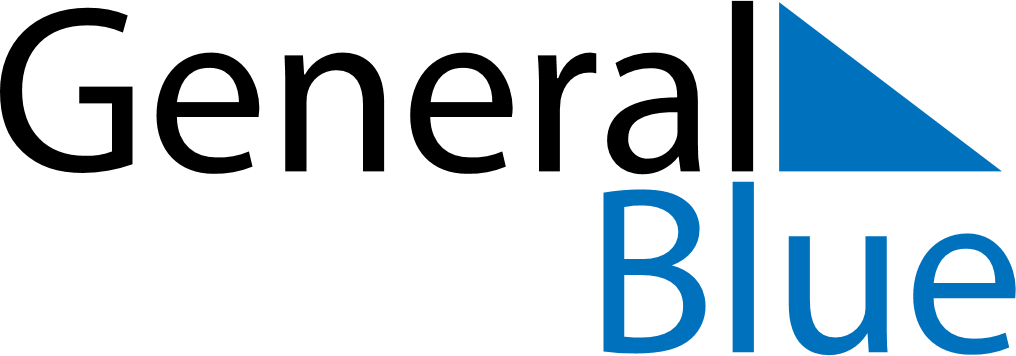 August 1775August 1775August 1775August 1775August 1775SundayMondayTuesdayWednesdayThursdayFridaySaturday12345678910111213141516171819202122232425262728293031